«Баскетбольное шоу»для учащихся 5-6  классов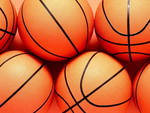 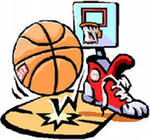 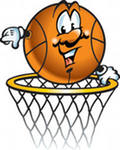 Ученик 1    Мы рады приветствовать Вас, друзья, на «Баскетбольное шоу». В нашей программе вы увидите выступления баскетболистов нашей школы, которые представят нам  виртуозное ведение мяча, точные броски, молниеносные передачи!    Ученик 2     А вы, участники нашего  шоу, будете состязаться в веселых баскетбольных эстафетах. А для начала - разомнемся! (Разминка, проводит учащийся 6 класса)Ученик 1Попробуйте передать мяч из одной руки в другую по дуге. Смотрите на игрока, выполняющего данное упражнение.  (Звучит музыка, все участники выполняют задание).Ученик 2 Ловите мяч одной рукой, не прижимайте его к себе, подбрасывайте выше, старайтесь, чтобы вы не упали на пол. (Молодцы!) А сейчас будем передавать мяч из одной руки в другую на уровне пояса. Начинаем передавать мяч в правую сторону. Приготовились – начали!(Выполняют задание под музыку).А теперь в левую сторону.(Участники выполняют).Ну что же, задание было потруднее, но вы с ним справились.Ученик 1Ну, вот мы и размялись. А теперь приступаем к состязаниям.Ученик 2   Вам необходимо провести баскетбольный мяч, а затем бросить его в обруч.(Две команды в колонну по одному стоят на линии старта, по сигналу выполняют поочередное ведение мяча, учитываются скорость и точность попадания).Ученик 1На площадке – виртуозы ведения мяча. Они выполняют различные задания с двумя мячами. Давайте посмотрим!Ученик 2И снова эстафета! Вы бежите, перекладывая мячи из одного обруча в другой, бросаете мяч в корзину.(Учащиеся поочередно выполняют ведение мяча до первого обруча, лежащего на полу. В него кладется баскетбольный мяч, а из него берется мини – баскетбольный мяч и выполняется ведение до  следующего обруча, затем меняется мини – баскетбольный на резиновый, выполняется ведение до линии и производится бросок в корзину, стоящую на полу).Ученик 1На площадке баскетбольные форварды.Они без задержки выполняют броски в корзину.Выполняются броски на скорострельность в три кольца (одна девочка и два мальчика).Ученик 2Спасибо! А теперь приготовиться командам для выполнения бросков в корзину и обруч. Посмотрим, какая команда будет самая быстрая и точная.По сигналу участники с мячами выполняют броски от штрафной линии в кольцо (учитывается количество попаданий).Ученик 1  Приглашаются мастера баскетбольного мяча. Посмотрим, как они искусно владеют мячом.Молодцы! Спасибо! Продолжаем наши состязания. Теперь вы покажете свою ловкость в ведении мяча, но ведение это необычное, мяч надо провести под сеткой.Команды стоят на линии старта в том же порядке, что и предыдущих заданиях. В середине площадки натянута волейбольная сетка на высоте 80 см. По сигналу участники команд поочередно выполняют ведение мяча под натянутой волейбольной сеткой.Ученик 2Молодцы! Следующее задание для команд «Меткие стрелки». Нужно прокатить мяч по полу и сбить больше кеглей.На расстоянии 9 метров от стартовой линии устанавливаются по 4 кегли у каждой команды.  Участники поочередно катят мяч, стараясь сбить наибольшее количество кеглей.Ученик 1Наше баскетбольное шоу закончилось.Пока жюри подводит итоги, вы поиграете в игру «Охотники и утки». Играющиеся делятся на две команды: одна-охотники, другая-утки. Чертится большой круг, за которым становятся охотники, а утки внутри. По сигналу охотники стараются попасть волейбольным мячом в уток, которые, бегая внутри круга, уворачиваются от мяча. Игрок, осаленный мячом, выбывает из игры.  Когда все утки будут выбиты, команды меняются местами, и игра продолжается. Игра проводится на время. Отмечается, какая команда выбила больше уток за одинаковое время. (Команды играют).Ученик 2Спасибо! Вы прекрасно справились  с этим заданием.Наше «Баскетбольное шоу» подходит к концу.Приглашаем команды для награждения.Подведение итогов, вручение грамот, сладких призов.